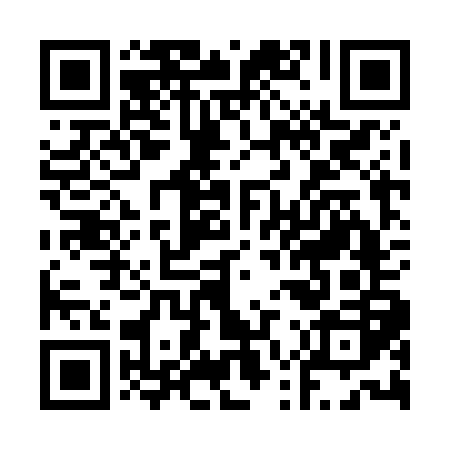 Ramadan times for Medina, Saudi ArabiaMon 11 Mar 2024 - Wed 10 Apr 2024High Latitude Method: NonePrayer Calculation Method: Umm al-Qura, MakkahAsar Calculation Method: ShafiPrayer times provided by https://www.salahtimes.comDateDayFajrSuhurSunriseDhuhrAsrIftarMaghribIsha11Mon5:175:176:3412:313:556:296:298:2912Tue5:165:166:3312:313:556:296:298:2913Wed5:155:156:3212:313:556:306:308:3014Thu5:145:146:3112:313:556:306:308:3015Fri5:135:136:3012:303:556:316:318:3116Sat5:125:126:2912:303:556:316:318:3117Sun5:115:116:2812:303:556:326:328:3218Mon5:105:106:2712:303:556:326:328:3219Tue5:095:096:2612:293:556:326:328:3220Wed5:075:076:2512:293:556:336:338:3321Thu5:065:066:2412:293:556:336:338:3322Fri5:055:056:2312:283:556:346:348:3423Sat5:045:046:2212:283:556:346:348:3424Sun5:035:036:2112:283:556:356:358:3525Mon5:025:026:2012:273:556:356:358:3526Tue5:015:016:1912:273:546:356:358:3527Wed5:005:006:1812:273:546:366:368:3628Thu4:594:596:1712:273:546:366:368:3629Fri4:584:586:1612:263:546:376:378:3730Sat4:574:576:1512:263:546:376:378:3731Sun4:554:556:1412:263:546:376:378:371Mon4:544:546:1312:253:536:386:388:382Tue4:534:536:1212:253:536:386:388:383Wed4:524:526:1112:253:536:396:398:394Thu4:514:516:1012:243:536:396:398:395Fri4:504:506:0912:243:526:406:408:406Sat4:494:496:0812:243:526:406:408:407Sun4:484:486:0712:243:526:406:408:408Mon4:474:476:0612:233:526:416:418:419Tue4:454:456:0512:233:526:416:418:4110Wed4:444:446:0412:233:516:426:428:42